ЖДЕНО«УТВЕРЖДАЮ» Исполнительный директор Всероссийской общественной организации «Содружество выпускников детских домов «Дети всей страны»О.А. Логвинов «12» марта 2024 г.ДЕНОПОЛОЖЕНИЕО ПРОВЕДЕНИИ ВСЕРОССИЙСКОЙ АКЦИИ«КРЫМСКАЯ ВЕСНА»г. Москва2024 г.Основные положения	18 марта 2024 года исполняется 10 лет с момента воссоединения Крыма с Россией.  В преддверии этой даты Всероссийская общественная организация «Содружество выпускников детских домов «Дети всей страны» организует ежегодную Всероссийскую просветительскую акцию «Крымская весна» (далее – Акция), которая пройдет с 13 по 23 марта 2024 года. В рамках акции предусмотрены следующие программные мероприятия:Проведение информационных часов. Информационный час в рамках Акции проводится в честь 10-летия воссоединения Крыма с Россией. Целью данного мероприятия является информирование детей-сирот, детей, оставшихся без попечения родителей и лиц из их числа о важных событиях, связанных с воссоединением Крыма с Россией, а также о достижениях за последнее десятилетие.На информационном часе представляются исторические справки, фото- и видеоматериалы, демонстрирующие достижения и преобразования, произошедшие в регионе за последние 10 лет. Это могут быть презентации, а также видеоролики с интервью местных жителей, отражающие их мнения о позитивных изменениях, произошедших в их жизни.Один из важных аспектов информационного часа – это привлечение внимания и активного участия аудитории. Для этого могут быть предусмотрены вопросы и ответы, обсуждения и дискуссии с участниками акции. Дополнительная информация размещена в Приложении №1., Приложении 1.1. (Презентация). Просмотр социальных и патриотических видеороликов.В ходе мероприятия будут показаны видеоролики, которые отразят историческую значимость и перспективы воссоединения Крыма с Россией. Видеоработы будут включать в себя материалы о развитии полуострова, достижениях в образовании, здравоохранении, культуре и спорте. Также будет подчеркнуто значение нерушимости и единства страны.Видеоролики покажут, как крымчане с гордостью и любовью относятся к принадлежности Крыма к России, как они активно участвуют в социально-патриотических проектах и инициативах. Они отразят неравнодушие детей к своей Родине, их стремление быть полезными и сильными людьми, достойными наследниками своей истории.Целью смотра видеоработ является воспитание патриотических чувств у детей, формирование у них любви к своей стране, поддержка и развитие крымчан в их социальной и культурной жизни. Видеоролики доступны по ссылке на Яндекс Диске: https://disk.yandex.ru/d/YQjh0ZrWOhKBqA«Кораблик мечты».Мероприятие призвано научить детей-сирот, детей, оставшихся без попечения родителей и лиц из их числа делать традиционные символы Крыма - кораблики из бумаги, используя технику оригами.Вдохновением для данного мероприятия послужила история, которая произошла в довоенные годы. Бумажный кораблик с желаниями был опущен в море у Графской пристани на рассвете после выпускного. Этот кораблик символизировал надежду и мечты вчерашних школьников о светлой и успешной жизни.Спустя годы эта традиция приобрела новый смысл - она стала памятью о молодых и не очень людях, жизнь которых внезапно и жестоко прервалась во время войны. Также она выражает стремление к миру и согласию сегодняшних жителей.В рамках мероприятия «Кораблик мечты» дети будут учиться делать кораблики-оригами вместе с опытными наставниками: будут освоены основные техники оригами. Дети смогут выбрать из множества вариантов дизайна корабликов и сделать их по своему вкусу.Помимо обучения, данное мероприятие также направлено на создание вдохновляющей и мирной атмосферы. Дети смогут поделиться своими мечтами и надеждами, записав их на бумажных листочках и кладя их в свои кораблики. Приложение № 2 – Шаблоны оригами. Участники акции:	воспитанники организаций для детей-сирот, детей, оставшихся                    без попечения родителей, лиц из их числа;выпускники организаций для детей-сирот, детей, оставшихся без попечения родителей, лиц из их числа;дети-сироты, дети, оставшиеся без попечения родителей и лица из                     их числа, воспитывающиеся в замещающих семьях. волонтеры общественных организаций.Партнеры акции: Федеральное агентство по делам молодежи (Росмолодёжь);Министерство просвещения Российской Федерации.Единые хэштеги акции: #СВДД #Детивсейстраны #Крымскаявесна #Крым #ВместеИнформационное сопровождение акции: В ходе реализации программных мероприятий акции осуществляется фото/видео фиксация процесса. Материалы размещаются на личной странице или на странице организации/законного представителя в социальной сети «ВКонтакте» с хэштегами: #СВДД #Детивсейстраны #Крымскаявесна #Крым #Вместе не позднее 25 марта 2024 года (включительно). Фотографии и видеоролики будут опубликованы в Группе Содружества ВКонтакте https://vk.com/voo_svdd_dvs   со ссылками на авторов. Контактная информация: Кошевцова Анастасия, 8 (967) 166-63-90, voosvdd@svdd-deti.ru                   Приложение №1Материалы для проведения информационного часа Слайд 118 марта мы отмечаем День воссоединения Крыма с Россией – важное событие в истории нашей страны. Этот день напоминает о том, что мы едины и неразрывны, что наша территория – это наше главное богатство, которое мы должны защищать и развивать. Слайд 218 марта 2014 г. был подписан договор о вхождении в состав России двух новых субъектов Российской Федерации – Республики Крым и города федерального значения Севастополь. Возвращение Крыма в «Родную гавань» было долгожданным и духовно значимым событием для многих наших соотечественников, которое показало, что наша страна готова отстаивать интересы своего народа, защищать язык и культуру, а также подтвердило единство нашей нации.Слайд 3Полуостров Крым расположен на юге Восточной Европы, занимает выгодное экономико-географическое и стратегическое положение. На севере полуостров соединен с материком узким (7—23 км) Перекопским перешейком. С запада и юга полуостров омывают Черное море, с востока — Керченский пролив, а с северо-востока — воды Азовского моря и его залива Сиваша.Современное название полуострова, по наиболее распространенной версии, происходит от тюркского слова «Кырым» — вал, стена, ров. До XIII века полуостров носил название Таврика (по имени проживавших здесь древних племен тавров), с XIII века — Крымский улус. С XV века полуостров стали называть Таврией, а после его вхождения в состав России в 1783 г. - Тавридой. С VIII-IX вв. стали складываться экономические и культурные связи Крыма с русскими княжествами. Арабы называли Черное море Русским морем.Слайд 4В конце Х века в древнем Херсонесе принял крещение русский князь Владимир. В XIII веке на территорию полуострова вторглись ордынские войска, и был образован Крымский улус, а позднее, с 1443 г. - самостоятельное Крымское ханство. В 1475 г. на Крымский полуостров вторглись войска султанской Турции. Крымское ханство стало вассалом Турции.На протяжении многих лет Россия вела войны с Османской империей. Большую роль в этой борьбе сыграли такие исторические личности как А.В. Суворов, М.И. Кутузов и Ф.Ф. Ушаков. По итогам войны 1768-1774 гг., был заключен мирный договор, по которому Крымское ханство получало независимость. В состав России вошли Керчь с крепостью Ени-Кале, крепости Азов и Кинбурн, русские торговые суда могли свободно плавать по Черному морю. В 1783 году Крым вошел в состав России, что было ратифицировано Ясским мирным договором (1791 г.) между Россией и Османской империей.Слайд 58 апреля 1783 года был издан манифест Екатерины II о вхождении Крыма в состав России, в котором говорилось: «Манифест Великой императрицы Екатерины II О присоединении крымского полуострова, Острова Тамани и всея кубанской стороны к России «Возвращая жителям тех мест силою сего нашего Императорского Манифеста таковую бытия их перемену, обещаем свято и непоколебимо за себя и преемников престола нашего, содержать их наравне с природными началами подданными, охранять и защищать их лица, имущество, храмы и природную веру, коей свободно отправление со всеми законными обрядами пребудет неприкосновенно; и дозволить напоследок каждому из них состоянию все те прелести и преимущества, каковыми таковое в России пользуется…».С этого времени возрастает приток населения на полуостров Крым, растут города, развивается торговля, сельское хозяйство. На берегу превосходной природной гавани в 1783 г. закладывается город Севастополь как база Черноморского флоте. 21 февраля 1784 года Екатерина II издает именной указ князю Г. А. Потемкину строить «Крепость большую Севастополь, где ныне Ахтияр и где должны быть Адмиралтейство, верфь для первого ранга кораблей, порт и военное селение».А.В. Суворов по достоинству оценил качества бухты: «...подобной гавани не только у здешнего полуострова, но и на всем Черном море не найдется, где бы флот лучше сохранен, и служащие на оном удобнее и спокойнее помещены быть могли».Слайд 6 Экономика Крыма стала быстро развиваться. У небольшого городка Ак-Мечеть строится Симферополь, ставший центром Таврической области. В 1854-1855 гг. в Крыму разыгрались главные события Восточной войны (1853-1856), более известной под названием Крымской. В сентябре 1854 г. соединенные армии Англии, Франции и Турции высадились севернее Севастополя и осадили город. 349 дней продолжалась оборона города под командованием вице-адмиралов В.А. Корнилова и П.С. Нахимова, контр- адмирала В.И. Истомина. Война разрушила город до основания, но и прославила его на весь мир.В ночь на 28 августа 1855 г. русская армия оставила Севастополь. В том же году впервые в истории России было принято решение учредить медаль «За защиту Севастополя».5 октября 1904 г. впервые в истории России была учреждена медаль «В память 50-летия обороны Севастополя», которой награждали всех оставшихся в живых участников событий, а также членов комитета по восстановлению памятников Севастопольской обороны, историки, писатели.Слайд 7 Несмотря на шедшую русско-японскую войну, в России было отмечено 50-летие обороны Севастополя. Во всех учебных заведениях России были учреждены севастопольские стипендии, в 1905 г. в Севастополе открыта панорама Ф. Рубо «Оборона Севастополя 1854- 1855 гг.».В эпоху «Великих реформ» XIX века население Крыма удвоилось. Большое влияние на развитие экономики края оказало строительство железных дорог до Севастополя, Феодосии и Керчи. Крым на протяжении XIX-XX веков стал местом паломничества писателей, поэтов, художников, композиторов. Памятные места связаны с именами А.С. Пушкина, Л.Н. Толстого, А.П. Чехова, И.К. Айвазовского, А.И. Куинджи, И.И. Левитана, И.А. Бунина, и мн. др.Слайд 8После Гражданской войны Крым вошел в состав Советского Союза (1922 г.) с образованием Крымской Автономной Советской Социалистической Республики в составе РСФСР. С 1945 г. - Крымская область РСФСР. С конца 1921 г. по июнь 1941 г. — трудящиеся Крыма преобразили свой край. Был построен Керченский металлургический завод им. П. Л. Войкова. Значительно увеличилась добыча керченской железной руды, природных стройматериалов и соли; развивалась промышленность.Слайд 9В годы Великой Отечественной войны вошла в историю героическая 250-дневная оборона Севастополя и бессмертный подвиг подземного гарнизона в керченских каменоломнях. После провала попытки овладеть Севастополем с ходу немецко-фашистское командование осуществило три наступления на город. В дни обороны жители города проявили трудовой героизм. Рабочие Морского завода под обстрелом врага ремонтировали корабли, создавали боевую технику днем и ночью, оборудовали два бронепоезда.Сковывая большое количество немецко-румынских войск, защитники города расстроили планы немецкого командования. Железная стойкость севастопольцев явилась одной из важнейших причин, сорвавших пресловутое «Весеннее наступление» немцев. Гитлеровцы проиграли во времени, в темпах, понесли огромные потери людьми».За 8 месяцев обороны враг потерял у стен Севастополя до 300 тыс. солдат убитыми и ранеными. Газета «Правда» писала: «Подвиг севастопольцев, их беззаветное мужество, самоотверженность, ярость в борьбе с врагом будут жить в веках, их увенчает бессмертная слава».За оборону Севастополя 126 воинов были удостоены высокого звания Героя Советского Союза, тысячи награждены орденами и медалями.После войны в Крыму началось восстановление разрушенного народного хозяйства. Для скорейшего преодоления разрухи в городах и селах организовались отряды добровольцев. На Крымский полуостров стали переселяться новые жители из Украины, Курской, Московской, Пензенской, Ростовской, Рязанской областей Российской Федерации и других районов страны. В короткий срок были восстановлены промышленность и сельское хозяйство, возрождены города и села, реконструированы и построены новые санатории.29 октября 1948 года Указ Президиума Верховного Совета РСФСР                      № 761/2 «О выделении города Севастополя в самостоятельный административно-хозяйственный центр» определил статус города Севастополя в составе категории городов республиканского подчинения РСФСР.Слайд 10В 1954 году Крымская область была передана в состав УССР согласно Указу Президиума Верховного Совета СССР без указания статуса Севастополя, являвшегося на тот момент городом республиканского подчинения РСФСР. В указе говорилось, что Крым является естественным продолжением южных степей Украины, и «из географических и экономических соображений передача Крымской области в состав братской Украинской республики целесообразна и отвечает общим интересам Советского государства». Таким образом, были нарушены Конституция РСФСР и законодательная процедура.В 1991 году после развала СССР 20 января в Крыму состоялся референдум по вопросу воссоздания Крымской АССР как отдельного субъекта СССР, в котором приняли участие 1,4 млн. граждан (81,37% избирателей). За воссоздание автономной республики проголосовало 93,26%. Но решения народа не услышали и Крым остался в составе Украины.Слайд 11После воссоединения с Россией в 2014 году на полуострове началось масштабное строительство. Основные направления развития:- Введение в эксплуатацию Таврической и Балаклавской ТЭС; - Решение вопросов с обеспечением водой; - Открытие нового аэровокзального комплекса в Симферополе; - Открытие трассы «Таврида», соединяющей Севастополь и Керчь; - Строительство и ввод в эксплуатацию Крымского моста; - Строительство жилых домов, общественных зданий, школ, больниц; - Реконструкция Международного детского центра «Артек»; - Восстановление санаторно-курортных зон; - Реконструкция памятников культуры. Слайд 12Крымчане гордятся просторами и красотой своей Родины. Есть на крымской земле горы, леса и степи, моря, реки и озёра. Богата земля нефтью, природным газом, углём и другими полезными ископаемыми. Но самое большое богатство страны – это её народ.На территории Крыма проживает более 20 национальностей. Это русские, украинцы, крымские татары и многие другие.Каждая нация имеет свои национальные традиции и обычаи, которые живут в веках и передаются от поколения к поколению. В традициях отражается быт, взаимоотношения, кухня, культура, другими словами - особенности и разнообразие данного народа.Прошло уже 10 лет с тех пор, как Крым вернулся домой. Сегодня крымчане уверены в завтрашнем дне, они – часть Великой страны. Воссоединение с Россией задало высокий темп развития Крыма и Севастополя. За это время были реализованы проекты, которые невозможно было осуществить прежде. Крым, наш русский, российский Крым, навсегда с нами. «Русская весна», начавшаяся 10 лет назад, вспоминается и празднуется каждый год. Этим праздником мы вспоминаем мужество наших героев, провозглашаем мир и единство России.Приложение №2 Шаблоны оригами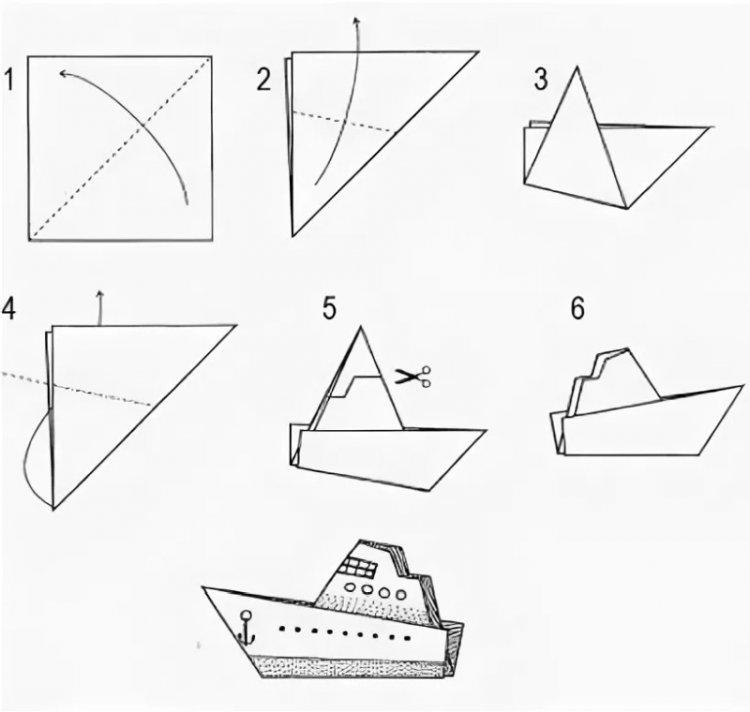 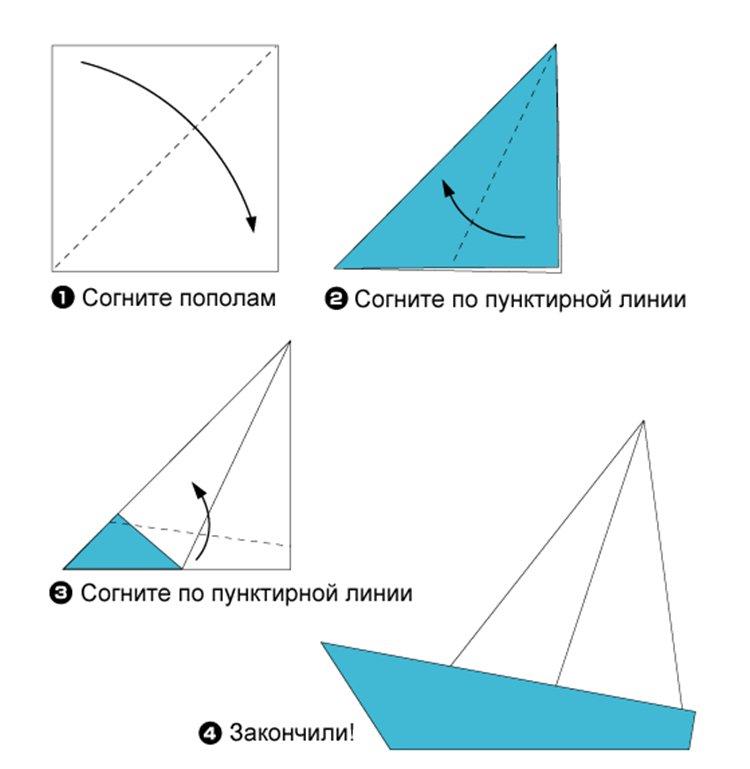 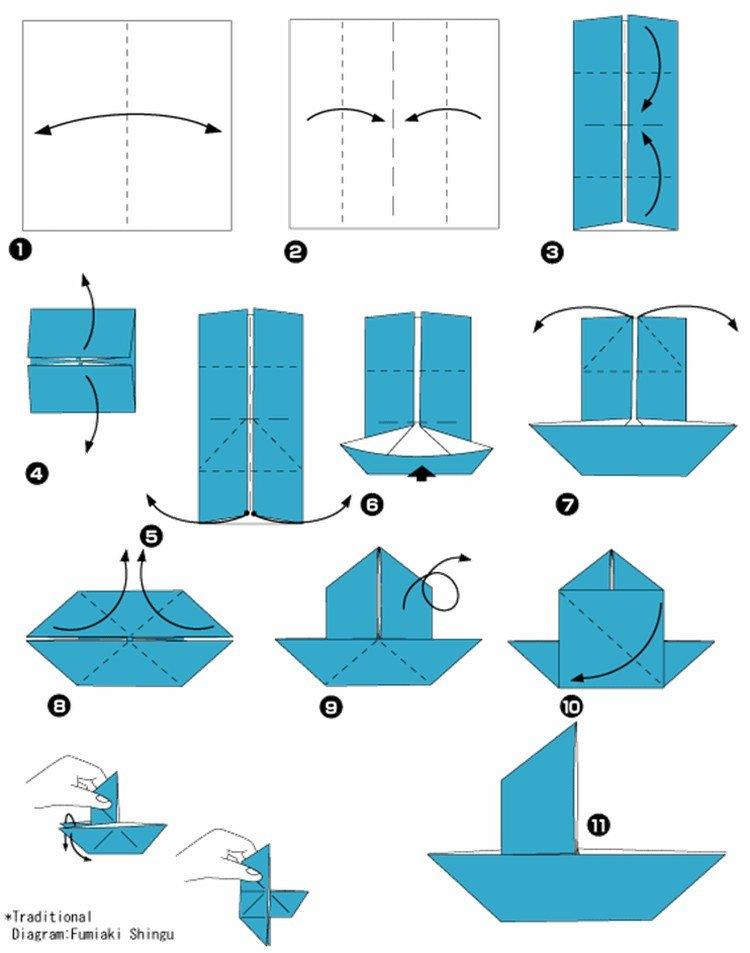 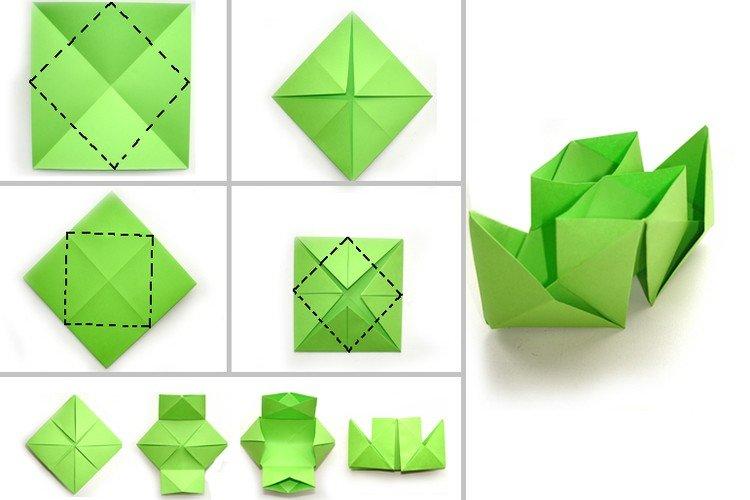 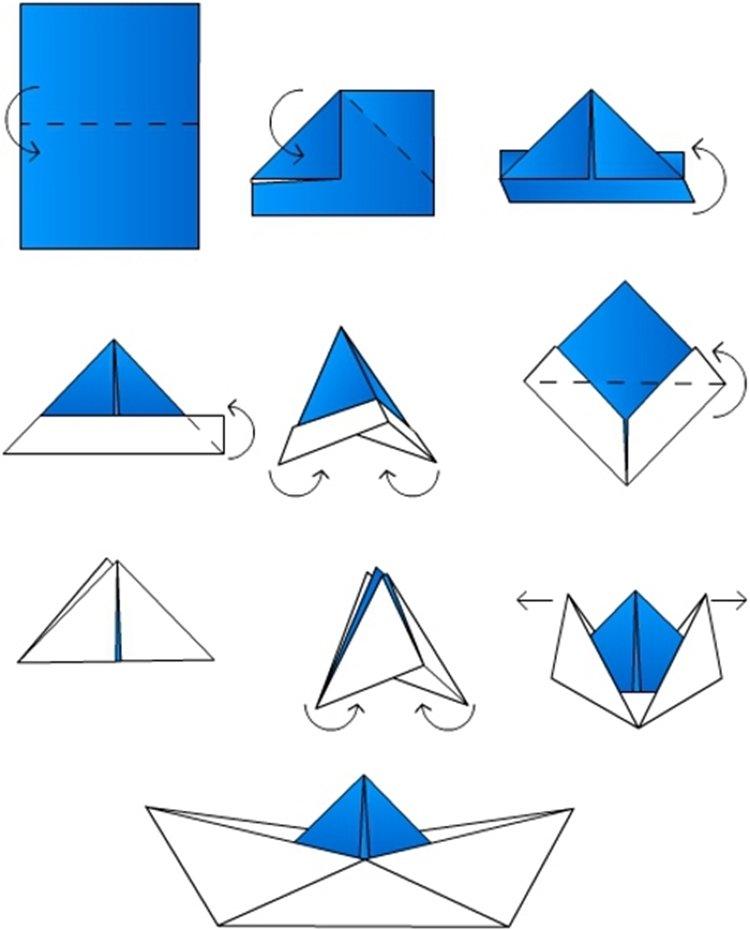 